                    МИШКӘ  РАЙОНЫ  МӘҒАРИФ  БҮЛЕГЕКонкурс сочинений «Пою мою Республику», посвященный Дню Республики, 100-летию образования Республики Башкортостан и 100-летию со дня рождения Народного поэта Башкортостана Мустая КаримаРеспублика көнөнә, Башҡортостан республикаһының 100 йыллығына, Башҡортостандың Халыҡ шағиры Мостай Кәримдең тыуыуына 100йыл тулыуға арналған           «РЕСПУБЛИКАМДЫ ЙЫРЛАЙЫМ»  КОНКУРСЫ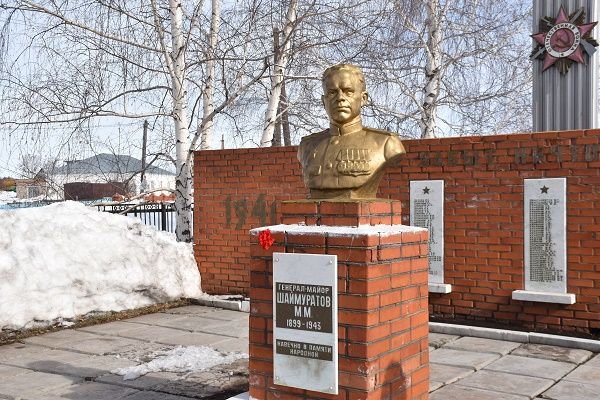   “Ат уйнатып алдан бара,Шайморатов - генерал... “                                           темаһына инша.             Башҡарыусы: Мишкә районы Мишкә ауылының 2-се  урта дөйөм белем биреү мәктәбе  муниципаль бюджет дөйөм белем биреү учреждениеһы филиалы Али Карнай исемендәге  Оло Шаҙы ауылы   урта дөйөм белем биреү мәктәбенең   8-се класс уҡыусыһы Хәйретдинов Ленар.Уҡытыусы: Мишкә районы Мишкә ауылының 2-се  урта дөйөм белем биреү мәктәбе  муниципаль бюджет дөйөм белем биреү учреждениеһы филиалы Али Карнай исемендәге  Оло Шаҙы ауылы   урта дөйөм белем биреү мәктәбенең  туған  теле һәм әҙәбиәте уҡытыусыһы Закирова Әнисә Фаат ҡыҙы. Выполнил: обучающийся  8 класса филиала муниципального бюджетного общеобразовательного учреждения средняя общеобразовательная школа №2 с. Мишкино СОШ им. Али Карная д. Большие Шады Хайретдинов Ленар.Учитель: учитель родного  языка и литературы филиала муниципального бюджетного общеобразовательного учреждения средняя общеобразовательная школа №2 с. Мишкино СОШ им. Али Карная д. Большие Шады Закирова Аниса Фаатовна.  Һуғыш… Ҡәһәрле һуғыш… Кешелек  күпме  ғүмер кисергән, күпме дәүләттәр барлыҡҡа килгән, ер йөҙөндә күпме хакимдар алмашынған, ләкин һуғыш кисермәгән бер генә дәүләт тә юҡтыр был  тарихта. Уйлап   ҡараһаң, нисәмә ғаиләгә ҡайғы килгән, күпме бала атайһыҙ  ҡалған, иленә терәк булырҙай ир – егеттәр яу яланында баштарын һалған. Рәсәйҙә йәшәгән күп халыҡтар кеүек үк, иленә ҡаза килгәндә, илһөйәр башҡорттар ҙа илем, ерем тип Ватанына тоғролоҡ һаҡлап аттарға атланып, ҡулына уҡ – һаҙағын алып   ил һаҡларға яу сапҡан. Башҡорт ир-егеттәре тыуған ил һаҡлауҙа бер ваҡытта ла һынатмағандар, ҡурҡыу белмәҫ, батыр йөрәкле булғандар.  Салауат Юлаев, Кинйә Арыҫланов, Ҡаһым түрә, Таһир Күсимов, Александр Матросов, Муса Гәрәевтарҙың исемдәре киң билдәле. Шулар араһында генерал Шайморатовтың  исеме утлы йылдар шаңдауы булып ишетелгәндәй. Уның исеме менән тәү башлап 2-се класта уҡығанда таныштым. Уҡытыусы апайыбыҙ Оло Шаҙы ауылының Һуғыш һәм Хеҙмәт даны музейына яҡташыбыҙ Али Карнайға арналған экскурсияға алып барғайны. Али Карнай – Башҡорт атлы дивизияһының  «Ҡыҙыл атлылар” гәзите редакторы була. Бына ошонда Шайморатовтың ниндәй көслө, һәләтле хәрби етәксе икәне тураһында ла һөйләгәйне музей етәксеһе. Яҡташыбыҙ менән ғорурланып, Башҡорттар китте һуғышҡа,Оҙатып ҡалды сал Урал.Ат уйнатып алдан бараШайморатов генера-ал, – тип, малайҙар менән йырлай – йырлай урам буйлап ҡайтҡаныбыҙ әле лә иҫтә. Үҫкәс  Шайморатов кеүек батыр, егәрле  булырға ант иттем һәм уның тураһында күберәк белеү теләге менән китапханала, интернетта эҙләндем.   Миңлеғали Шайморатов, әлбиттә,  генерал булып тыумаған. Бала сағынан уҡ ауырлыҡтар, етемлек ғазабы кисерергә тура килә уға. Йәш 	Миңлеғали 1919 йылда үҙ теләге менән Ҡыҙыл Армияға ҡушылып китә, граждандар һуғышында ҡатнаша. Һуғыш бөткәс Төньяҡ-Кавказ хәрби округында курстар үтә, ошонан һуң уны кавалерия дивизияһының взвод командиры итеп ебәрәләр һәм уның командирлыҡ тарихы башланып китә. Һуғыш башланыр алдынан уны Ҡытайға командировкаға ебәрәләр, быға тиклем дә ул өс йыл Ҡытайҙа, Төркөстанда була, ҡушылған бурыстарҙы теүәл үтәй. Башҡорт, рус теленән тыш, ҡытай, инглиз, төрөк телдәрендә иркен һөйләшә.1941 йылдың 22 июнендә  фашист илбаҫарҙары беҙҙең илгә баҫып инә, Бөйөк Ватан һуғышы башлана. Башҡортостанда атлы дивизия туплау тураһындағы указға ҡул ҡуйыу менән Миңлеғәле Шайморатовты тыуған яғына саҡыртып алалар. Дивизияны туплап, яуға өйрәткәндә ул Өфө эргәһендәге Дим станцияһында йәшәй. Миңлеғәле Шайморатов меңдәрсә башҡорт атлыларын яуға алып сыға һәм уларҙың батырҙарса һуғыша алыуына бар көсөн һала, өйрәтә. 112-се Башҡорт кавалерия дивизияһының командиры Миңлеғәли Минһажетдин улы Шайморатовҡа, Брянск фронтындағы уңыштары, дөрөҫ хәрби әҙерлек алып барғаны, башҡорт атлыларының ныҡлылығы өсөн генерал-майор званиеһы бирелә. Шулай итеп, ул йырҙарҙа йырланғанса, генерал Шайморатов булып китә. 112-се Башҡорт атлылары дивизияһына «легендар» атамаһы ла юҡҡа бирелмәгән. Уның яугирҙары яу яланында батырлыҡ, ҡаһарманлыҡ күрһәтеп дан алған, дошманға ҡаршы сыҡҡанда, уның ҡотон ала торған булған. Командованиеның иң ҡатмарлы бурысын үтәп сыға алырлыҡ көс тапҡан. Башҡорт дивизияһында Миңлеғәли Шайморатовтың абруйы әйтеп бөтөргөһөҙ ҙур була. Һалдаттар һәм офицерҙар уның етәкселегендә һуғышыуҙы үҙҙәре өсөн оло мәртәбә тип иҫәпләй. Фронттағы иң ауыр шарттарҙа ла ул яугирҙар тураһында хәстәрлек күрергә тырыша, бүтән командирҙарҙан да шуны талап итә.«М.М. Шайморатовты оло ихтыярлы, көслө, һәләтле хәрби етәксе һәм намыҫлы патриот тип белә инем мин. Немец-фашист илбаҫарҙарына ҡаршы көрәшкән ауыр йылдарҙа ул үҙен оҫта ойоштороусы, кавалерия бәйләнештәренең командиры итеп танытты, шәхси батырлыҡ, тәүәкәллек, ҡаһарманлыҡ миҫалдарын күп тапҡырҙар күрһәтте», – тип яҙа маршал С.М. Буденный. 1943 йылдың 23 февралендә, дошман тылындағы оҙайлы рейдтан һуң фронт һыҙығы аша сыҡҡан ваҡыттағы тиңһеҙ һуғыштарҙа Башҡортостандың баһадир улы гвардия генерал-майоры М. М. Шайморатов Ворошиловград өлкәһе Ивановка районының Штеревка утары янында батырҙарса һәләк була. Шулай, яу юғалтыуһыҙ булалмай. Ә барыбыҙ ҙа яратып йырлаған йыр нисек барлыҡҡа килә һуң? Генерал Шайморатовтың иҫ киткес батырлығына арнап, Ҡадир Даян «Шайморатов генерал» тигән шиғырын ижад итә, ә һуңынан күренекле композитор Заһир Исмәғилев уның һүҙҙәренә көй яҙа. Шулай итеп был йыр халҡыбыҙҙың, бигерәк тә уҡыусы балаларҙың яратҡан йырына әүерелә.Миңлеғали Шайморатов 43 йәшкә тиклем генә йәшәһә лә, ниндәй данлы юл үтергә яҙған уға. Ябай ауыл балаһы үҙенең тәбиғи таланты, энергияһы һәм эшһөйәрлеге менән арҙаҡлы хәрби етәксе кимәленә етә. Атаҡлы генералдың үлеме бик фажиғәле. Әммә уның Ватаны өсөн биргән ғүмере оло хөрмәткә лайыҡ һәм сикһеҙ ғорурланырлыҡ. Утты үҙенә йәлеп итеп, ул һәләк була, әммә үҙҙәрен уратып алған немецтарҙың позицияларын асыҡларға ярҙам итеп, йөҙәрләгән һалдатын һаҡлап ҡала алған....Тыуған илебеҙ өсөн  ҡорбан булған һалдаттарҙы беҙ белергә, уларҙың батырлыҡтары менән ғорурланырға тейешбеҙ. Еңеү көндәрен бик әҙҙәре генә күрә ала. Күпме ваҡыт үтһә лә, беҙ уларҙың батырлыҡтары тураһында онотмайбыҙ. Геройҙар алдында баш эйәбеҙ. Шайморатов исеме беҙҙең күңелдәрҙә оҙаҡ һаҡланыр. Тыныс тормошта ла  ауырлыҡтар килеп тыуғанда, беҙ, йәш быуын,  бөгөлөп төшмәй, батырҙарыбыҙға тиңләшеп, ҡыйыу һәм тәүәккәл булырға бурыслыбыҙ. Шайморатов кеүек арҙаҡлы ир-егеттәре булған ил бер ҡасан да ҡаҡшамаҫ.